令和４年9月14日　ボーイスカウト岡山連盟各 団 団 委 員 長 　様　　　　　　　　　　　　　　　　　　　　　　　　　　　ボーイスカウト岡山連盟　　　　　　　　　　　　　　　　　　　　　　　　　　　　事務局長　 見 村 三 吉ボーイスカウト部門プログラム研修の開催について平素から県連盟の運営に対しご理解とご協力をいただきましてありがとうございます。下記のとおり、ボーイスカウト部門のプログラム研修を開催しますので、貴団の指導者へご参加くださるよう、ご案内をお願いします。記１．名　称　　今日から変わる！　スカウトが笑顔になるボーイ隊プログラム２．目　的　　本研修は、ボーイ隊指導者を対象として開設し、参加者が愉快な活動を理解し、プログラムプロセスを活動に取り入れることができる能力を身につけることを目的とします。３．主　催　　ボーイスカウト岡山連盟　指導者養成委員会４．日　時　　令和４年10月９日（日）　９時４５分～１６時30分５．場　所　　岡山市立津高公民館〒701-1144 　岡山市北区柏谷1677　電話：086-294-4222６．対象者　　ボーイ隊指導者７．講　師  　日本連盟リーダートレーナー、副リーダートレーナー、岡山連盟トレーナー８．持ち物　　制服、制帽、ボーイスカウトリーダーハンドブック、スカウトハンドブックベーシック、指導者手帳、自隊の年間プログラム、帽子、雨具（上下に分かれたもの）、筆記用具、パソコン（プログラム作成時に使用する方）、マイカップ、マスク、上履き、机等消毒用資材（除菌ウエットティッシュなど）９．参加費　　1,000円（昼食、資料代）10．申　込　 令和４年10月4日（火）締め切り参加希望者の氏名、電子メールアドレス、連絡電話番号をメールでお送りください（様式は自由です）。・送付先　県連盟事務局　E-mail：office@okayama.scout.jp・定員18名（定員になり次第締め切ります）11．問合せ　 県コミッショナー　横山卓生　　　　　　　　E-mail：commissioner@okayama.scout.jp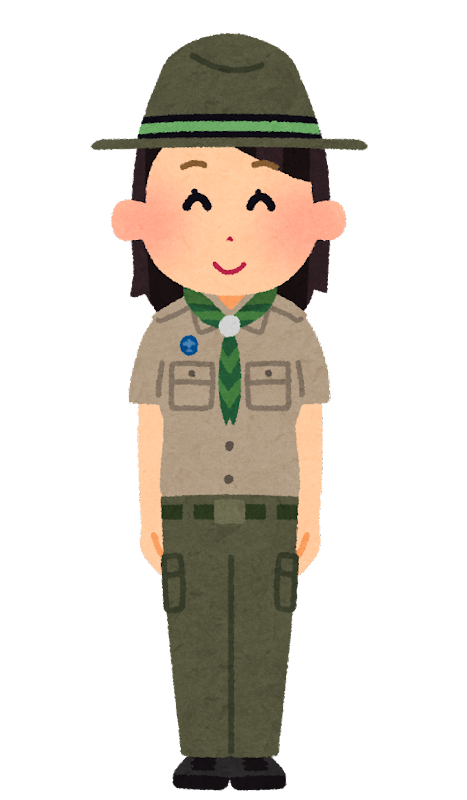 スカウトが笑顔になるボーイ隊プログラム体験をとおして、愉快な活動を理解し、ボーイ隊のプログラムプロセスを自隊の活動に取り入れる能力を伸ばします。集会プログラムを作る実習も行いますので、ぜひ、ご参加ください！日  時　　令和４年10月９日（日）９時４５分～１６時３０分場　所　　岡山市立津高公民館〒701-1144 　岡山市北区柏谷1677　電話：086-294-4222対象者　　ボーイ隊指導者主　催　　ボーイスカウト岡山連盟　指導者養成委員会持ち物　　制服、制帽、ボーイスカウトリーダーハンドブック、スカウトハンドブックベーシック、指導者手帳、自隊の年間プログラム、帽子、雨具（上下に分かれたもの）、筆記用具、パソコン（プログラム作成時に使用する方）、マイカップ、マスク、上履き、机等消毒用資材（除菌ウエットティッシュなど）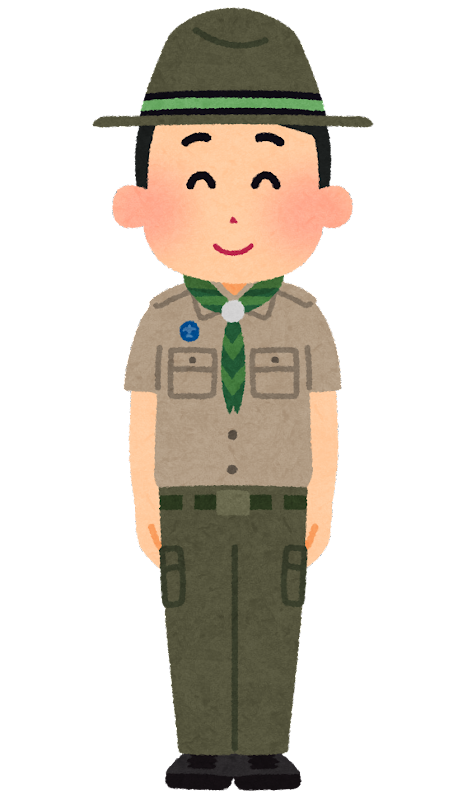 参加費　　1,000円（昼食、資料代）申　込　　令和４年10月６日（火）締め切り参加希望者の氏名、電子メールアドレス、連絡電話番号をメールでお送りください（様式自由）。・送付先　県連盟事務局E-mail：office@okayama.scout.jp・定員18名（定員になり次第締め切ります）問合せ　 県コミッショナー　横山卓生　　　　　　　　E-mail：commissioner@okayama.scout.jp